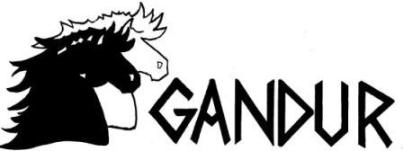 Saksliste Årsmøte Gandur 5.mars 2020

Saker:
1. Valg av møteleder, referent, to personer til å underskrive protokollen, tellekorps 

2. Godkjenne innkallingen 
Innkallingen ble publisert på Gandur sine nettsider 11.2.2020. Det ble og sendt ut informasjon om årsmøtet på epost til alle medlemmer 6.2. 

3. Godkjenne sakslisten 

4. Behandle styrets årsberetning for 2019 

5. Behandle regnskap for 2019 

6. Fastsette kontingent for 2021 
Styret foreslår ingen endring i kontingenten
Hovedmedlem 150 kr, Familiemedlem 50 kr

7. Vedta budsjett for 2020

8. Behandle innkomne forslag 
Det er ingen innkomne forslag 

9. Behandle innkomne saker til NIHF årsmøte 

10.Valg av styre og tillitsvalgte

Valgkomiteens innstilling for 2020: 
Leder: Heidi Jannicke Andersen –Ny, på valg for 1 år (2020-2021)
Nestleder/Sportsansvarlig: Anine Lundh – Gjenvalg for 2 år (2020-2022)
Sekretær: Elisabeth Stensaker Aaby – Ny, på valg for 2 år (2020-2022)
Kasserer: Anette Seim Hanseid – Gjenvalg for 2 år (2020-2022)
Styremedlem/Juniorkontakt: Linnea Berg – ikke på valg (2019-2021)
Styremedlem: Kristin Løvenskiold – Gjenvalg for 2 år (2020-2022)
Styremedlem: Nina Randklev – Ikke på valg (2019-2021)
Styremedlem: Morten Møller – Gjenvalg for 1 år (2020-2021)
Varamedlem/juniorkontakt: Hektor Arnkværn – Ikke på valg (2019-2021)
Varamedlem: Hanne S Finstad – Ikke på valg (2019-2021)
Varamedlem: Elisabeth Norderup Michelson – Ikke på valg (2019-2021)

Leder valgkomité: Nora Ulnes Reed Mohn – Gjenvalg for 2 år (2020-2022)
Medlem valgkomitéen: Ida Heiberg – ikke på valg (2019-2021)
Medlem valgkomitéen: Maren Kirkebøen – Gjenvalg for 2 år (2020-2022)
Varamedlem valgkomitéen: Agnes Dahm – Gjenvalg for 2 år (2020-2022)

Revisor 1: Kristin Hauge – Gjenvalg for 2 år (2020-2022)
Revisor 2: Sølvi Rossing – ikke på valg (2019-2021)
